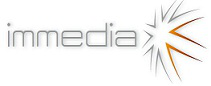 DATOS DE LA EMPRESADATOS DE LA EMPRESADATOS DE LA EMPRESADATOS DE LA EMPRESANombre de la Empresa: IMMEDIANombre de la Empresa: IMMEDIANombre de la Empresa: IMMEDIANombre de la Empresa: IMMEDIAPersona de Contacto:  Iván Ortiz MayorPersona de Contacto:  Iván Ortiz MayorPersona de Contacto:  Iván Ortiz MayorPersona de Contacto:  Iván Ortiz MayorTfno.:638012005Sector y actividad de la empresa: Empresa especializada en proporcionar herramientas software y servicios para el soporte a gestión e ingeniería en el sector espacio (ESA- Agencia Espacial Europea, EUMETSAT, etc…).Sector y actividad de la empresa: Empresa especializada en proporcionar herramientas software y servicios para el soporte a gestión e ingeniería en el sector espacio (ESA- Agencia Espacial Europea, EUMETSAT, etc…).Sector y actividad de la empresa: Empresa especializada en proporcionar herramientas software y servicios para el soporte a gestión e ingeniería en el sector espacio (ESA- Agencia Espacial Europea, EUMETSAT, etc…).Sector y actividad de la empresa: Empresa especializada en proporcionar herramientas software y servicios para el soporte a gestión e ingeniería en el sector espacio (ESA- Agencia Espacial Europea, EUMETSAT, etc…).DESCRIPCIÓNDESCRIPCIÓNPuesto a cubrir: Ingeniero Software para desarrollo de Aplicaciones WebNº plazas: 2Presentación:¿Te gustaría crecer profesionalmente formando parte del éxito de nuestro equipo?En IMMEDIA apostamos por un entorno internacional donde participarás en proyectos tecnológicos para organizaciones del sector espacio, con el fin de desarrollar soluciones de calidad que faciliten la vida a nuestros clientes y la sociedad en su conjunto.Tareas: Presentación:¿Te gustaría crecer profesionalmente formando parte del éxito de nuestro equipo?En IMMEDIA apostamos por un entorno internacional donde participarás en proyectos tecnológicos para organizaciones del sector espacio, con el fin de desarrollar soluciones de calidad que faciliten la vida a nuestros clientes y la sociedad en su conjunto.Tareas: - Diseñar, desarrollar y validar aplicaciones web de soporte a gestión, ingeniería y contenidos sobre plataforma PHP/Drupal y Java EE- Desplegar, asegurar, optimizar recursos y SEO, y mantener nuestras aplicaciones- Participar en proyectos y estudios tecnológicos para nuestros clientes- Diseñar, desarrollar y validar aplicaciones web de soporte a gestión, ingeniería y contenidos sobre plataforma PHP/Drupal y Java EE- Desplegar, asegurar, optimizar recursos y SEO, y mantener nuestras aplicaciones- Participar en proyectos y estudios tecnológicos para nuestros clientesREQUISITOSREQUISITOSPerfil: Grado en Ingeniería Informática o TelecomunicacionesExperiencia: 2 añosRequisitos básicos:- Experiencia en desarrollo de aplicaciones web en entorno PHP, Apache Web server y MySQL.- Experiencia en desarrollo de frontend con frameworks Javascript y CSS (p. ej. JQuery, Bootstrap)- Conocimientos de desarrollo de web services/APIs (JSON, XML)- Disposición e interés en aprender y trabajar en diferentes tecnologías (incluyendo Java/JEE)- Buen nivel de inglés para leer/escribir documentación técnica correctamenteSe valorarán conocimientos adicionales en algunos de los siguientes puntos:
- Experiencia con gestor de contenidos Drupal o similar- Entorno de desarrollo Eclipse y SVN/GIT- Motores de Búsqueda (Apache Solar, ElasticSearch), indexación y clasificación- Conocimientos y/ experiencia en entorno Java/JEERequisitos básicos:- Experiencia en desarrollo de aplicaciones web en entorno PHP, Apache Web server y MySQL.- Experiencia en desarrollo de frontend con frameworks Javascript y CSS (p. ej. JQuery, Bootstrap)- Conocimientos de desarrollo de web services/APIs (JSON, XML)- Disposición e interés en aprender y trabajar en diferentes tecnologías (incluyendo Java/JEE)- Buen nivel de inglés para leer/escribir documentación técnica correctamenteSe valorarán conocimientos adicionales en algunos de los siguientes puntos:
- Experiencia con gestor de contenidos Drupal o similar- Entorno de desarrollo Eclipse y SVN/GIT- Motores de Búsqueda (Apache Solar, ElasticSearch), indexación y clasificación- Conocimientos y/ experiencia en entorno Java/JEECONTRATOCONTRATOTipo de contrato: IndefinidoHorario: Flexible (incluyendo teletrabajo)Jornada: CompletaDirección: Parque Científico de Madrid C/ Faraday, 7. Campus Cantoblanco, Madrid.Tipo de contrato: IndefinidoHorario: Flexible (incluyendo teletrabajo)Jornada: CompletaDirección: Parque Científico de Madrid C/ Faraday, 7. Campus Cantoblanco, Madrid.SELECCIÓN DE CANDIDATOSSELECCIÓN DE CANDIDATOSDirección envío de CV:  rrhh@immediait.comDirección envío de CV:  rrhh@immediait.comFecha límite recepción de CV: 01-junio-2018Fecha límite recepción de CV: 01-junio-2018